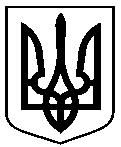 Сумська міська радаВиконавчий комітетРІШЕННЯВідповідно до листа виконуючого обов’язки начальника управління «Центр надання адміністративних послуг у м. Суми» Колодки В.О. щодо необхідності перенесення розгляду питання, керуючись частиною першою                                   статті 52 Закону України «Про місцеве самоврядування в Україні», виконавчий комітет Сумської міської ради ВИРІШИВ:Внести   зміни   до   рішення     виконавчого    комітету   Сумської  міської ради від 20.09.2016 № 521  «Про план роботи виконавчого комітету міської ради на ІV  квартал 2016 року», а саме:Питання   «Про   пропозиції  Сумській  міській   раді   щодо    розгляду питання «Про затвердження переліку адміністративних послуг, що надаються в управлінні «Центр надання адміністративних послуг у м. Суми» Сумської міської ради» перенести до питань, що розглядатимуться 17 січня 2017 року.Організацію виконання даного рішення покласти на заступника міського голови, керуючого справами виконавчого комітету.Колодка В.О. 700-085Розіслати:  Антоненку А.Г., Моші Л.В., Колодці В.О. В.о. начальника управління «Центр надання адміністративних послуг у м. Суми»Сумської міської ради                                                                    В.О. КолодкаНачальник відділу протокольної роботи та контролю							           Л.В. МошаНачальник правового управління                                                  О.В. ЧайченкоЗаступник міського голови, керуючий справами   виконавчого комітету                                             В.М. Волонтирецьвід                 № Про    внесення      змін     до     рішеннявиконавчого комітету Сумської міської   ради    від    20.09.2016    № 521«Про план роботи виконавчого комітету міської ради на ІV  квартал 2016 року»Міський голова           О.М. Лисенко